Easter HomeworkIn order to help parents maintain their newly established routine, we have planned a unit a work for the Easter holidays.  Every year group will focus on the same text, Journey by Aaron Becker, so that siblings can help one another and parents only have to be familiar with one story.  See the video for the story- https://www.youtube.com/watch?v=FMtc_QFIu9QJourney Illustrations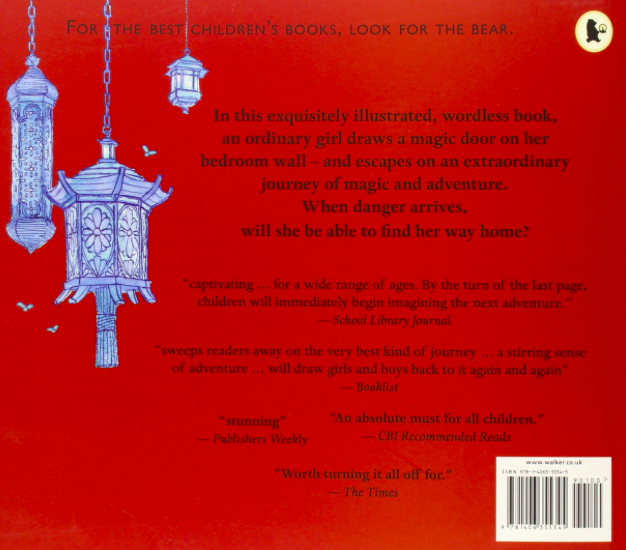 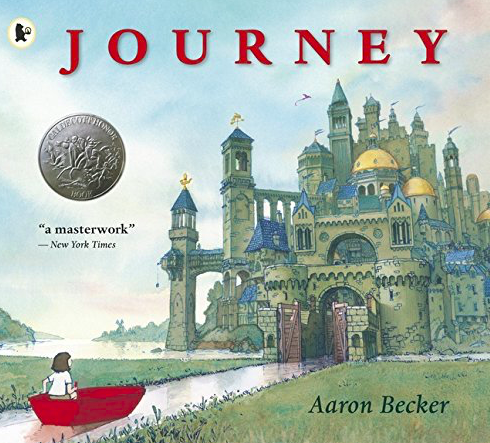 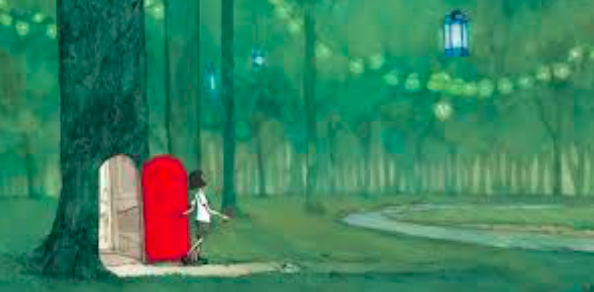 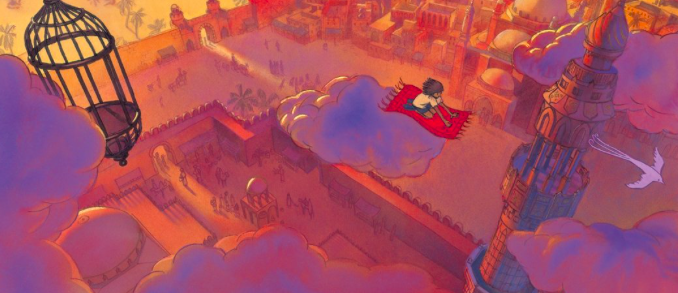 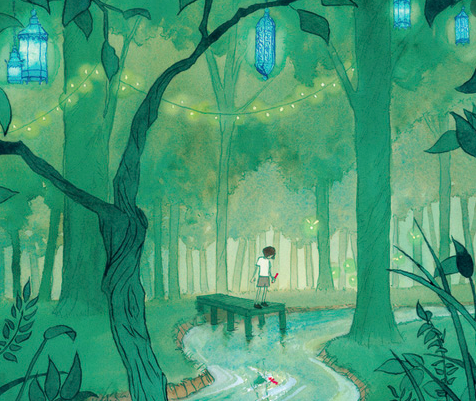 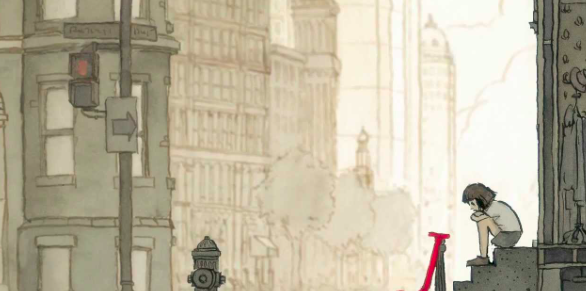 Y3MathsEnglishTopicMonday 6th AprilFractions fluency problems- see sheet uploaded to School Spider.Look at the illustrations on the front, back and inside covers. Discuss what you think it might be about. (Illustrations at bottom of document.)Write a blurb for the book.ArtImagine that you could draw a magic door from your classroom / bedroom wall into another world. Draw the view to the other side. You could use some of the skills we developed when looking at Monet, using different shades of similar colours, colour mixing and blending colours. Tuesday 7th AprilFractions fluency problemsChoose some of the illustrations in the book with the girl in. Think of your own speech / thought bubbles to add to the illustrations.MusicCompose a theme tune to accompany a movie version of this story.SpanishComplete the sheets that have been uploaded for you on School Spider. Wednesday 8th AprilFractions fluency problemsMake a word bank that includes words you could use to describe the people, places and events in the story.Write sentences to match the pictures.GeographyDraw a map of the city the girl encounters.Global learningThere are many different customs and traditions when it comes to celebrating Easter in different parts of the world. Research how other countries celebrate and present your findings in any way that you choose. Thursday 9th AprilFractions fluency problemsWrite a character profile about the girl. What do you know about her? How would you describe her?  Write a diary entry for the girl.Design TechnologyCreate a model of one of the airships in the illustrations using materials around your home. Good FridayGood FridayGood FridayGood FridayEaster MondayEaster MondayEaster MondayEaster MondayTuesday 14thFractions fluency problems – see next sheet uploaded to School Spider.Write a prequel to this story that explains where the magic red pen came from. Who owned it before the girl? Who made it? Why does it have special powers?HistoryFind out about famous journeys, explorers and expeditions from history. Choose one to create a fact file on. Wednesday 15thFractions fluency problemsWhy are the people hunting the purple bird?  Create a wanted/lost poster.Religious educationWhy do people sometimes go on special journeys as part of their religion? Can you find out more about these?Thursday 16th Fractions fluency problemsWe are going to create a narrative version of the story.  Make your plan or box it up.Think about including where the characters are going, why are they going there and what kind of ending will there be? Is there a problem that will be solved?ComputingCreate a video that shows the illustrations in the book and is accompanied by your own narration / speech. You may wish to write out a script to read in your video. Friday 17th Fractions fluency problemsUsing your plan, the word bank and work you have done so far, write your story. You can also create a title for your story. Design TechnologyDesign and make a cake for the main character to cheer her up at the start of the story. https://www.bbcgoodfood.com/recipes/sponge-cakeorMake hot cross buns to celebrate Easter.https://www.bbcgoodfood.com/recipes/hot-cross-buns